П О К А Н АКаним ви да посетите изложението Нека заедно създаваме технологии”, предназначено за ученици в горните класове, младежи и граждани. Изложението се организира от Център за изследване и анализи по проект SocKETs (финансиран от ЕС), в сградата на  Музейко и ще можете да го разгледате от 15 март – 30 май 2023 г.Работно време: вторник-неделя от 10:00 до 18:00 ч. със закупен билет за вход в Музейко;вторник-петък от 14:00 до 18:00 ч. с покана, осигуряваща безплатен достъп само до изложението.Поканата може да бъде изтеглена от уебсайта на ЦИА на адрес: http://cra-bg.org/bg/sockets или заявена предварително на имейл адрес: association.cra@gmail.com.Адрес на Музейко: Общински културен институт - Научно-образователен детски център, ул. "Проф. Боян Каменов" 3, Студентски град, София 1700, https://www.muzeiko.bg/Транспорт до Музейко: Метростанция Г. М. Димитров, линии M1 и M4. Изход: Студентски град, Автобусни спирки: МГУ Свети Иван Рилски: 69, 70, 88, 294, 413; СБАЛ по онкология: 88, 280; Бул. Г. М. Димитров: 102, 94За въпроси моля пишете на association.cra@gmail.comОчакваме Ви. От екипа на проект SocKETs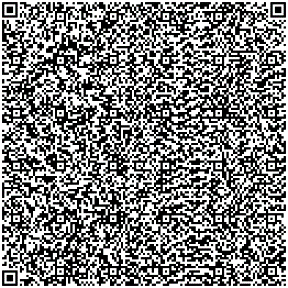 